В рамках недели безопасности, которая проходила в нашей школе, ребята 3 А класса отправились в гости к первоклассникам и провели с ними игру «Светофорики». Третьеклассники рассказали первоклассникам как правильно и безопасно переходить дорогу, рассказали стихи о светофоре, поиграли в игры. Оказалось, что ребята первых классов знают ПДД и соблюдают их. В заключении встречи ребята 3 А класса подарили первоклассникам светофоры, которые сами сделали на уроках технологии. А первоклассники исполнили для гостей песню о светофоре. Встреча получилась незабываемой!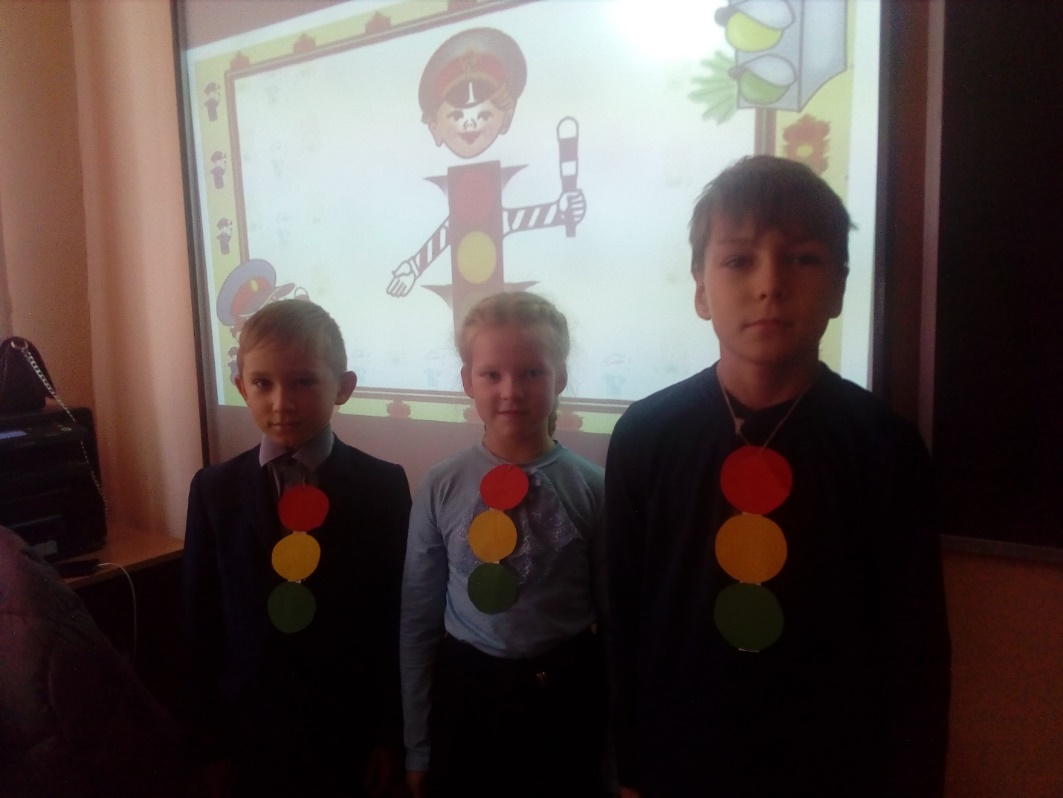 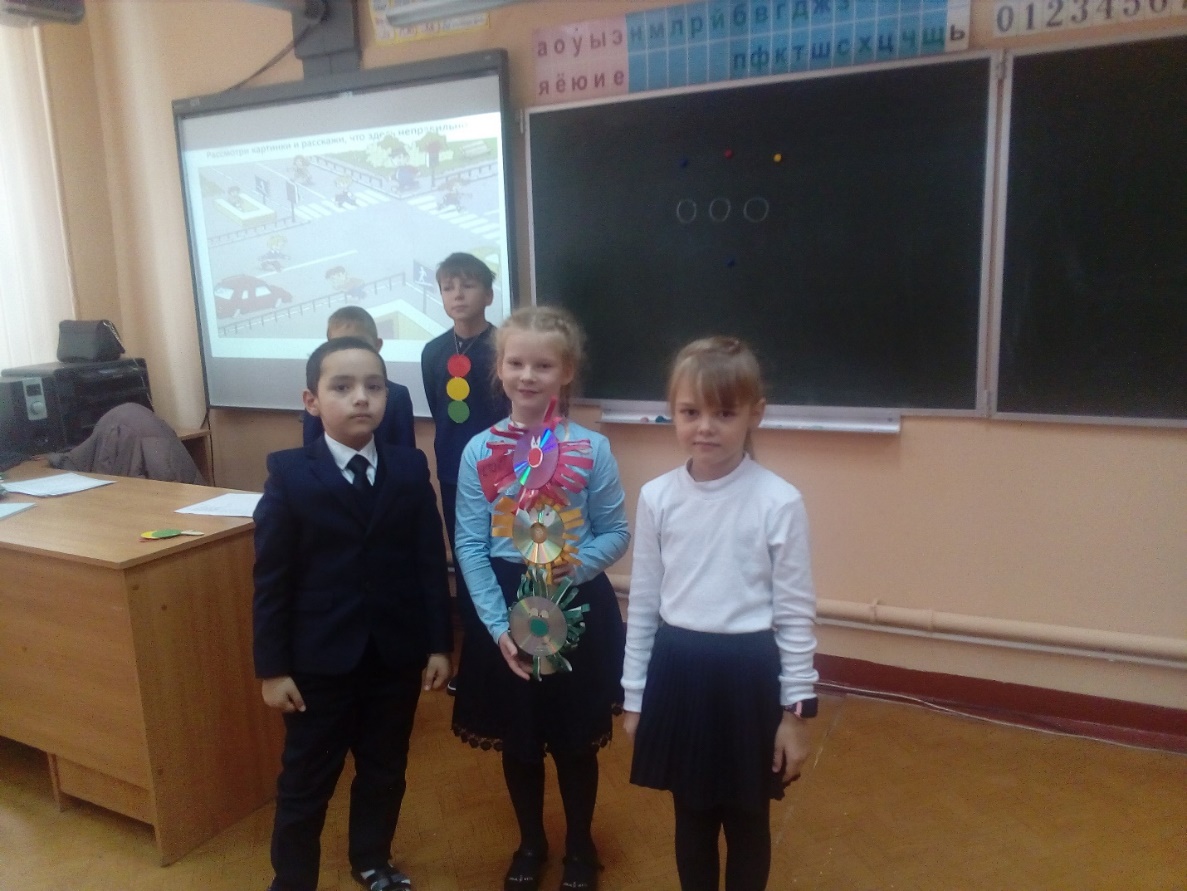 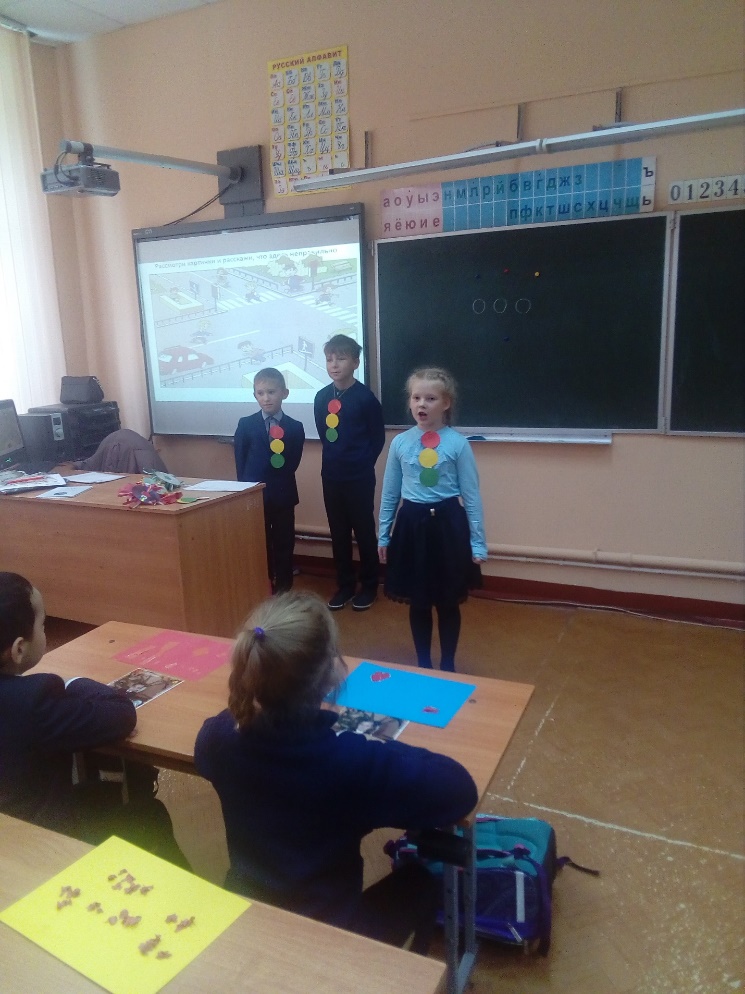 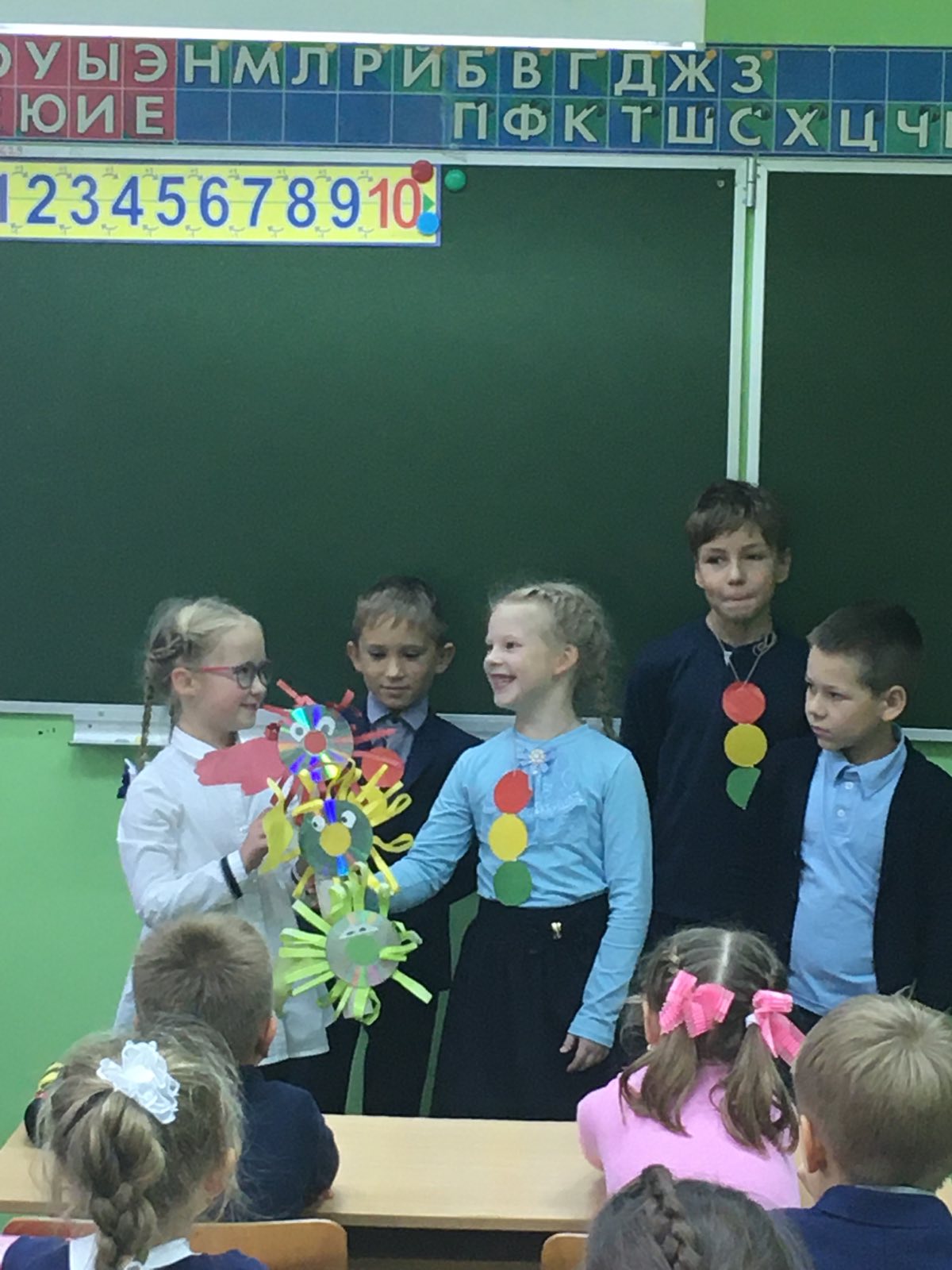 